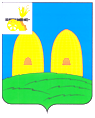 АДМИНИСТРАЦИЯОСТЕРСКОГО СЕЛЬСКОГО ПОСЕЛЕНИЯРОСЛАВЛЬСКОГО РАЙОНА СМОЛЕНСКОЙ ОБЛАСТИП О С Т А Н О В Л Е Н И Еот  26.01.2024    №12О внесении  изменений в  Перечень автомобильных      дорог      общего    пользования     местного   значенияОстерского   сельского   поселения              Рославльского  района Смоленской  области Администрация Остерского сельскогопоселения Рославльского районаСмоленской областип о с т а н о в л я е т:          1. Внести изменения в  Перечень автомобильных дорог общего пользования местного значения Остерского сельского поселения Рославльского района Смоленской области, утвержденный постановлением Администрации Остерского сельского поселения Рославльского района Смоленской области от 23.12.2013г. №89 «Об утверждении Перечня автомобильных дорог   общего  пользования местного значения  Остерского сельского поселения   Рославльского  района  Смоленской области», (в редакции постановлений Администрации Остерского сельского поселения Рославльского района Смоленской области от 20.09.2019г. №45, от 28.10.2020 №149, от 24.05.2021 №50, от 08.08.2022 №64, от 16.01.2023 №8, от 05.06.2023 №52, от 5.12.2023 №103),  изложив его в новой редакции (прилагается).                                                                                                                                                                                                                                                                          2. Настоящее постановление подлежит размещению на официальном сайте Администрации Остерского сельского поселения Рославльского района Смоленской области в информационно-телекоммуникационной сети «Интернет».                                                                                                                                    3.  Контроль  за исполнением настоящего постановления оставляю за собой.Глава муниципального образованияОстерского сельского поселенияРославльского района Смоленской области                                            С.Г.Ананченков